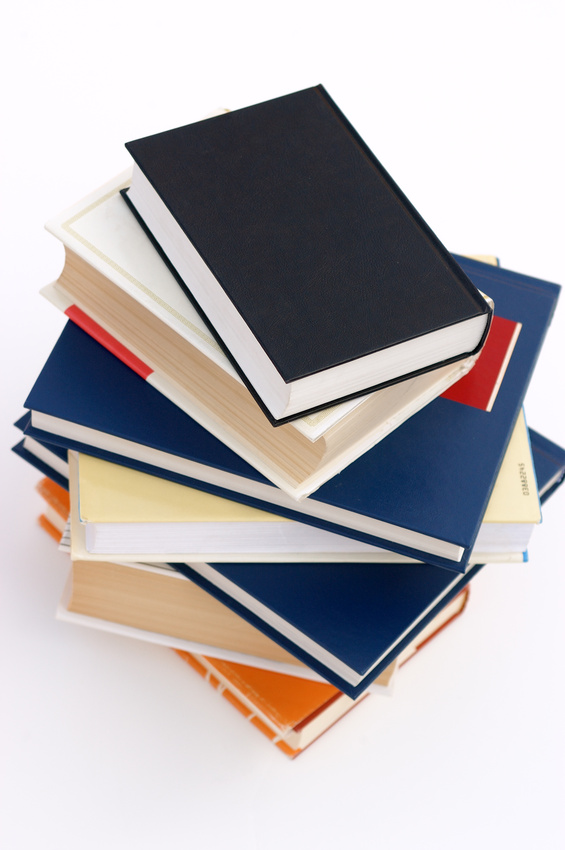 Цели:    1.  Знания по геометрическому и алгебраическому материалу                    2. Развитие логического мышления, внимания                    3. Факты из истории математикиОборудование:  карта страны математики, карточки с заданиямиХод урокаОрганизационный моментВступительная беседа учителяНас с вами сегодня пригласили в гости старожилы страны Математики. Как вы думаете, кто раньше всех поселился в этой стране? (цифры которые мы используем при записи чисел, т.е. 0,1,2,3,4,5,6,7,8,9)Но они не просто ждут гостей. Они приготовили задания, чтобы узнать, что же вы узнаете, что ещё хотите узнать.Первой нас встречает цифра «0»Цифра вроде буквы о- Это ноль иль ничегоКруглый ноль такой хорошенькийНо не значит ничегошенькиВезде ноль обозначается и называется кружочком. На языке Древней Индии «кружок» - «сунья». Арабы перевели это слово на свой язык, и сталь наш нуль называться «сифр».  Не правда ли, напоминает что – то?... (пауза).Правильно! «Сифр» -  «цифра». Так уж получилось, арабским именем нуля стали называть с тех пор всех его братьев и сестёр.Все они теперь цифры: и 0 - цифра, и 5 – цифра, и 6 – цифра, и 9 – цифра, а само слово «нуль» возникло позже  (от лат. Nulium – ничто).Вот это ноль – иль ничегоПослушай сказку про негоСказал весёлый круглый нольСоседке единице- С тобою рядышком позвольСтоять мне на страницеОна окинула егоСердитым, гордым взглядом:- Ты ноль, не стоишь ничего Не стой со мною рядом!Ответил ноль:- Я признаюЧто ничего не стою,Но можешь стать ты десятью, Коль буду я с тобоюТак одинока ты сейчас,Мала и худощава,Но будешь больше в 10 раз Когда я встану справа. Напрасно думают, что нольИграет маленькую роль.Мы двойку в 20 превратим Из троек и четвёрокМы можем, если захотим, Составить 30, 40.Пусть говорят, что мы ничто, -С двумя нолями вместеИз единицы выйдет сто,Из двойки – целых двести.Хорошая сказка, а в 5 классе есть свои сказочники. Например, Оля Сергеева сама сочинила сказку о нуле. (Оля рассказывает)Молодец Оля, но Тярин Володя не менее важный сказочник. Он расскажет нам о своих фантазиях.  (Вова рассказывает)А Маша Тепаева нашла в интернете сказку о нуле. Расскажи Маша эту сказку.Ребята, а вы знаете песни о математике? (исполняется песня и частушки)Очень хорошо. Со всеми познакомились. Хочу знать кто из вас самый внимательный.Повезло Егорке сноваУ реки сидит не зряДва карасика в ведёркеИ четыре пескаряНо смотрите – у ведёркаПоявился хитрый кот…Сколько рыб домой ЕгоркаНа уху нам принесёт? (нисколько)Вот один, иль единицаОчень тонкая, как спица( «1» - говорит и даёт задание. Куликов  Андрей)А вот эта – цифра дваПолюбуйся, какова.Выгибает двойка шеюВолочится хвост за нею.( «2» - говорит и даёт задание)Уважаемые родители! Ваши дети написали сочинение о значимости математики. Познакомьтесь с сочинение Хлебиной Лизы (знакомит).А Чернов Женя написал сочинение о том, какая важная наука – математика.А вот это – посмотриВыступает цифра триТройка – третий из значковСостоит из двух крючков(«3» даёт задание)Песня «Волшебник недоучка»Очень важная «4»Выступает словно в тире(«4» говорит о себе и даёт задачу)Это – фокусник – пятёркаВы за ней следите зоркоКувыркнётся – раз и два!-Обернётся цифрой два(«5» - говорит…)Цифра шесть – дверной замочекСверху крюк, внизу кружочек(«6» - говорит…)Песня «2×2=4»Лена Голяева сочинила сказку «Приключения Миши» Она ознакомит нас со сказкой и зачитает своё сочинение про математику.1. Семь – точно острая коса, Коси коса, пока остра.(«7» расскажет о себе и спросит таблицу умножения)2. А кто у нас следующий?(«8» о себе)2. Маша Тепаева познакомь теперь всех со своим со своим сочинением.  (Читает)1. Отгадайте - ка ребятки,Что за цифра – акробатка?Если на голову встанет, Ровно на три меньше станет.(«9» - о себе…)2. Инсценировка по сказке о цифрах, автором которой является Хлебина Лиза.Песня «Голубой вагон»3. Подведение итогов занятияПРИЛОЖЕНИЕ 1«1» Куликов АндрейПройдусь по классу с наслаждениемВедь единица всем грозаКо мне относитесь с уважениемВ дневник тогда, не попаду к вам никогда.Кто знает правила умножения и деления на 1? Тогда поставь знак  ˃,˂, = в примерах:8х1 и 7х18:1 и 81х1 и 1+13+1+1 и 3х1х16:1 и 6х19:1 и 9-1«2» Лосева ЛенаЯ коварна, я строптиваВсем в дневник попасть хочуНо совсем я неревниваКоль считать вас научу.Поставьте знаки так, чтобы получились верные равенства		2 2 2 =6		2 2 2 =2		2 2 2 =8		2 2 2 =3«3» Жогин Андрей	Гусятница гнала на рынок гусей	Старушка какая – то встретилась ей:   	- Глаза ослабели, ну просто беда – 	Гусей сосчитать не могу никогдаДвоих за собою передний ведетПоследний двоих погоняет вперед,Один в середине компании всейА ну сосчитай, сколько было гусей	«4» Доронин Виталя	Делал я как – то уборку в квартиреДа так закружился, что стул опрокинулИ стал он похож на цифру четыреОглянулся вдруг и площадь прикинулСию я задачу до вас сохранилПроверить хочу, все так ли решил.Ох, помогите же вы мне ребятаНайдите периметр и площадь квадратаА сторона его просто отрада Всего лишь 5 м туда и обратно.«5» Новиков ЖеняКто решает быстро, славноТот получит «5» исправноВыбрать надо уравнениеДля которых «5» решениеА + 0 =7В х 3 =15С : 2 =520 – х =10У + 20 =25«6» Апряткин ИванОх! Задали мне вопросА какой с меня тут спросМеня портфель всегда манитНе до задачи, душа болит.Помогите мне ребятаРешить задачу за урокПусть улыбнётся всем удачаА мне урок пусть будет впрокЗадача: Длина данного отрезка 6 см. Какой длины будет отрезок, если он будет короче данного на 20 мм?«7» Герасимов ЖеняЯ таблицу умноженияЗнаю точно без проблем.Слушать вас хочу до самозабвенияНужна таблица для новых тем.7х6 мы 42 положимА 6х7 опять всё тожеЗакон таков на умноженье естьПерестановке множителей хвала и честь.Распределять мы все так радыРаскрыли скобки, и нет преградыВ том помогла таблица намЧто множит, делит пополам.(таблица на «7»)«8» Катя КошелёваДва кольца, но без концаВ середине нет гвоздяИ если я перевернусьТо вовсе я не изменюсьНу, какая цифра я?Загадаю я загадку, а от вас я жду отгадку.Сколько треугольников на рисунке?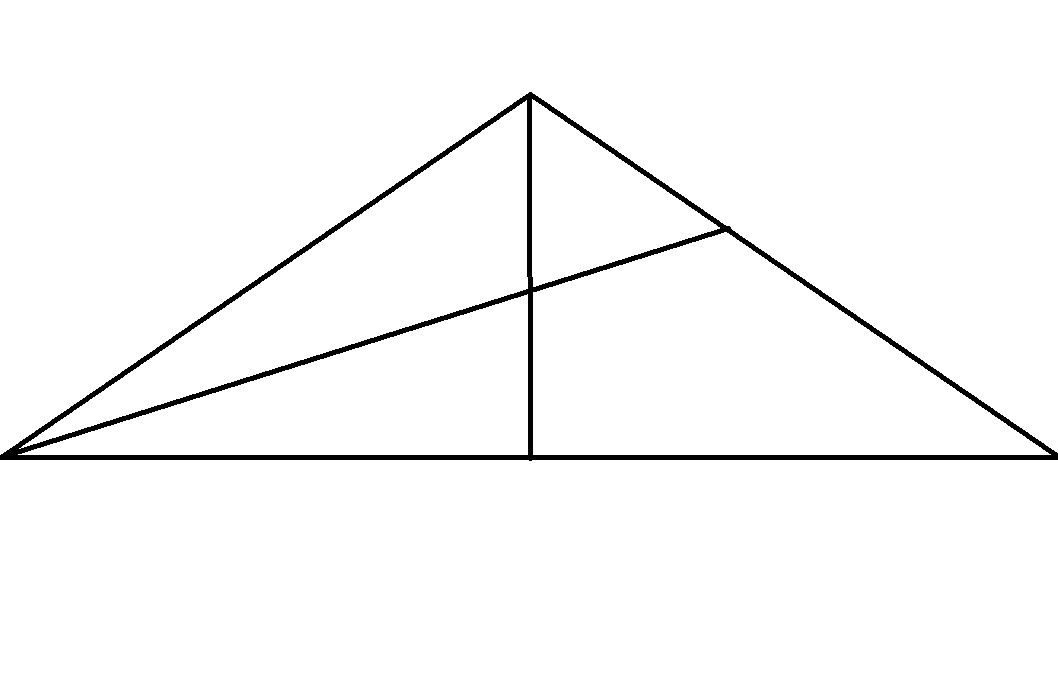 «9» Севастьянова КатяКак быстра я и веселаАкробатка и юлаНо вертеться не хочуВсех считать вас научу.Кто готов? Кто быстрееВыходи к доске скорееА учитель - помогиСосчитать от 1 до 25.ПРИЛОЖЕНИЕ 2Песня «Голубой вагон»	1 Голубой вагон бежит качаетсяСкоро наш закончится урок	Ах зачем звонок так заливаетсяВсе задачи я решить не смогПрипев: Скатертью, скатертью	Пусть в науку стелитсяНо упирается в формул стройный ряд.Каждому, каждому в лучшее веритсяЧто все научатсяИх точно применять.2 В пять вопросов трудная задачаМама, я её решить не смогПомоги и будет нам удача Все пятёрки соберу я впрок.Припев:Частушки:Ставьте ушки на макушкеСлушайте внимательноПропоём мы вам частушкиПро нас про замечательныхЯ дала списать задачиНа контрольной КолечкеИ теперь у нас в тетрадяхУ обоих двоечки.Цифры в Лизиной тетрадкиНе стоят как на парадеЦифры прыгают и пляшутЛизе хвостиками машут.Наш Виталя очень умныйМатематик просто классНа переменах самый шумныйСнежки бросает чуть не в глаз.Женя – справа, Женя – слеваСидит прямо тоже ЖеняОни славные у нас, Тройки делят каждый раз.Два Ивана из карманаНе достанут день никак Они дремлют на урокахИ решают всё не так.Маргариточка цветокКрасивый, очень нежныйК математике остылаКак комочек снежный.Два Андрюши очень дружатЗа партой вместе они сидятНа уроке умеют слушатьАзы науки постичь хотят.Лена с Катей КошелевойОбещали держать словоЧтоб пятёрки получатьДополнительно решать.Саша с Лёшей сговорилисьНа уроке помечтатьПотом поздно спохватилисьУже успели от нас отстать.Это что за уравненьеХоть бы кто решить помог Удивительно пороюКто его придумать смог.Максим не Маркс, но точно ЛенинРешать умеет точно магНо в портфеле много лениС собою носит просто такНынче дети не желают Математику учитьВедь у них одна заботаНа мобильник позвонить.Мы пропели вам частушки Хорошо ли плохо лиА теперь мы вас попросимЧтобы вы похлопали.Создатель проекта: учитель математики высшей категорииРодина Анна ПавловнаВесь материал используемый в проекте собственного сочинения2461821320159225325121911102371161742114811193167236139222520182158174122114124105